			     PESUPUESTO PARTICIPATIVO MUNICIPAL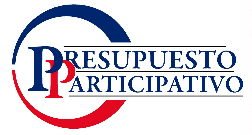 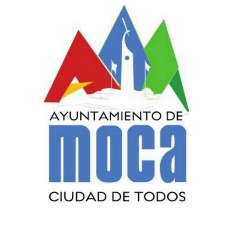 PERIODO 2018-2019                    ACTA DE ASAMBLEA MUNICIPAL O DE DELEGADOSEn el Ayuntamiento del Municipio de Moca, provincia Espaillat, a los __	 _______ días del  mes de _____________ del año ____________, siendo las	__________, se realizó la Asamblea Seccional/o de Delegados, para la priorización de las ideas de proyectos de las zonas geográficas, dentro del proceso de Presupuesto Participativo y conformar el Plan de Inversión para el año 2017, auspiciado por el Ayuntamiento Municipal.  La asamblea confirma y acuerda lo siguiente:Resolución No. 1.	Presentación de los(as) Delegados(as), entrega de carnets que los identifican como tal, entrega de copia de Acta de Asamblea Comunitaria de cada una de las comunidades, copias de los presupuestos de las obras y copia de instructivo de funciones de los Delegados. Se procede a pasar la lista de los Delegados presentes: (El orden NO determinará el inicio de ejecución de obras).Resolución No. 2. Se seleccionan como Proyectos Priorizados incluidos en el Plan de Inversión Municipal para el 2019, después de haber hecho el estudio de factibilidad, en las(os) Comunidades/ Barrios siguientes:Resolución No. 3. Se determina el Cronograma de Ejecución de las obras, a modo de sorteo:Resolución No.4.Se resuelve nombrar los representantes de LOS BARRIOS O COMUNIDADES ante el Cabildo Abierto a:POR LOS DELEGADOS:POR LA SOCIEDAD CIVIL:POR LA ALCALDIA:Otros acuerdos y sugerencias de la asamblea:No habiendo más nada que tratar se dio por concluida esta Sección a las _________horas, a las que se anexa la relación de participantes. Firman en conformidad con la presente Acta: __________________________	       		 ____________________________		          			  Dr. Ángel López			 		 Ana Deisy Olivares			                 			Alcalde Municipal			      Enc. Presupuesto Participativo Municipal        Por las Representaciones de las Comunidades los Delegados/as presentes son: Invitados/as: En calidad de Invitados/as estuvieron presentes:Por el Ayuntamiento estuvieron presentes:ComunidadesDelegados(as)Asistencia 1La Ermita Abajo(El Rample)Minorca Guzmán1La Ermita Abajo(El Rample)Simeón Ferreira1La Ermita Abajo(El Rample)María Leona Ferreira1La Ermita Abajo(El Rample)*2Winston ArnaudEddy A. Martínez2Winston ArnaudJuan Plinio López2Winston ArnaudCarlos Vargas2Winston ArnaudEsther E. Mercedes3Los  Torres(Estancia Nueva)Carmen Rosa Torres3Los  Torres(Estancia Nueva)Ramón Ferreiras3Los  Torres(Estancia Nueva)Elsa María Salado3Los  Torres(Estancia Nueva)Félix Rafael GuzmánIdea de proyectoComunidadMontosRD$1REPARACION CAMINO VECINALLA ERMITA1,200,000.002REPARACION DE CALLESWINSTON ARNAUD1,200,000.003REPARACION CAMINO VECINALLOS TORRES(ESTANCIA NUEVA)1,200,000.00Comunidad/BarrioMes de Inicio de EjecuciónLA ERMITAWINSTON ARNAUDLOS TORRESESTANCIA NUEVAComunidad/BarrioDOS DELEGADOS: UNA MUJER Y UN HOMBRE DE CADA COMUNIDADLA ERMITALA ERMITAWINSTON ARNAUDWINSTON ARNAUDLOS TORRESESTANCIA NUEVALOS TORRESESTANCIA NUEVANombre de AgrupaciónUN REPRESENTANTE DE CADA AGRUPACIONN: UNA MUJER Y UN HOMBRE Cargo o Depto.DOS REPRESENTANTES: UNA MUJER Y UN HOMBRE TESORERAENC. ALCALDES PEDANEOS Nombre CompletoCédulaComunidadSexo FirmaNombre CompletoOrganización/InstituciónCargoFirmaNombreCargoFirma